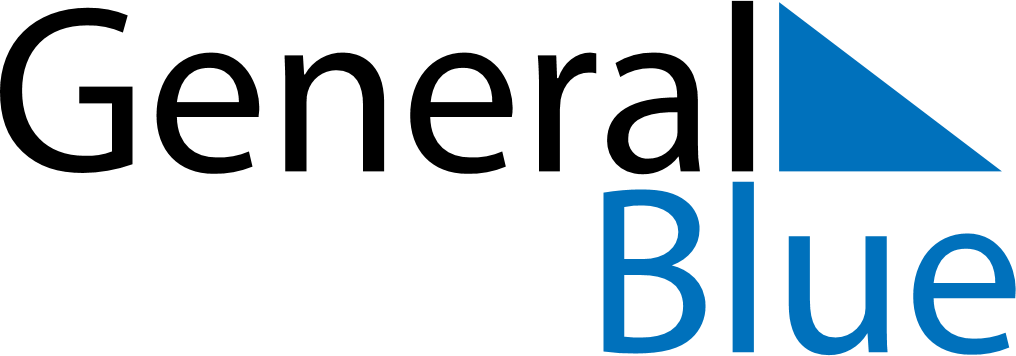 December 2024December 2024December 2024December 2024December 2024December 2024Irricana, Alberta, CanadaIrricana, Alberta, CanadaIrricana, Alberta, CanadaIrricana, Alberta, CanadaIrricana, Alberta, CanadaIrricana, Alberta, CanadaSunday Monday Tuesday Wednesday Thursday Friday Saturday 1 2 3 4 5 6 7 Sunrise: 8:17 AM Sunset: 4:29 PM Daylight: 8 hours and 12 minutes. Sunrise: 8:18 AM Sunset: 4:29 PM Daylight: 8 hours and 10 minutes. Sunrise: 8:19 AM Sunset: 4:28 PM Daylight: 8 hours and 8 minutes. Sunrise: 8:21 AM Sunset: 4:28 PM Daylight: 8 hours and 7 minutes. Sunrise: 8:22 AM Sunset: 4:27 PM Daylight: 8 hours and 5 minutes. Sunrise: 8:23 AM Sunset: 4:27 PM Daylight: 8 hours and 3 minutes. Sunrise: 8:24 AM Sunset: 4:27 PM Daylight: 8 hours and 2 minutes. 8 9 10 11 12 13 14 Sunrise: 8:25 AM Sunset: 4:26 PM Daylight: 8 hours and 0 minutes. Sunrise: 8:27 AM Sunset: 4:26 PM Daylight: 7 hours and 59 minutes. Sunrise: 8:28 AM Sunset: 4:26 PM Daylight: 7 hours and 58 minutes. Sunrise: 8:29 AM Sunset: 4:26 PM Daylight: 7 hours and 57 minutes. Sunrise: 8:30 AM Sunset: 4:26 PM Daylight: 7 hours and 56 minutes. Sunrise: 8:31 AM Sunset: 4:26 PM Daylight: 7 hours and 55 minutes. Sunrise: 8:31 AM Sunset: 4:26 PM Daylight: 7 hours and 54 minutes. 15 16 17 18 19 20 21 Sunrise: 8:32 AM Sunset: 4:26 PM Daylight: 7 hours and 53 minutes. Sunrise: 8:33 AM Sunset: 4:26 PM Daylight: 7 hours and 52 minutes. Sunrise: 8:34 AM Sunset: 4:26 PM Daylight: 7 hours and 52 minutes. Sunrise: 8:35 AM Sunset: 4:26 PM Daylight: 7 hours and 51 minutes. Sunrise: 8:35 AM Sunset: 4:27 PM Daylight: 7 hours and 51 minutes. Sunrise: 8:36 AM Sunset: 4:27 PM Daylight: 7 hours and 51 minutes. Sunrise: 8:36 AM Sunset: 4:28 PM Daylight: 7 hours and 51 minutes. 22 23 24 25 26 27 28 Sunrise: 8:37 AM Sunset: 4:28 PM Daylight: 7 hours and 51 minutes. Sunrise: 8:37 AM Sunset: 4:29 PM Daylight: 7 hours and 51 minutes. Sunrise: 8:38 AM Sunset: 4:29 PM Daylight: 7 hours and 51 minutes. Sunrise: 8:38 AM Sunset: 4:30 PM Daylight: 7 hours and 52 minutes. Sunrise: 8:38 AM Sunset: 4:31 PM Daylight: 7 hours and 52 minutes. Sunrise: 8:38 AM Sunset: 4:31 PM Daylight: 7 hours and 53 minutes. Sunrise: 8:39 AM Sunset: 4:32 PM Daylight: 7 hours and 53 minutes. 29 30 31 Sunrise: 8:39 AM Sunset: 4:33 PM Daylight: 7 hours and 54 minutes. Sunrise: 8:39 AM Sunset: 4:34 PM Daylight: 7 hours and 55 minutes. Sunrise: 8:39 AM Sunset: 4:35 PM Daylight: 7 hours and 56 minutes. 